4. Statistische uitspraken doenBoekje 4 havo wiskunde A, domein E: StatistiekUitwerkingenVerantwoording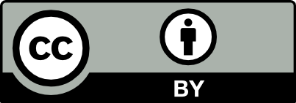 © 2015, SLO (nationaal expertisecentrum leerplanontwikkeling), Enschede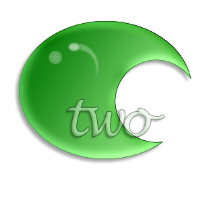 Dit lesmateriaal is ontwikkeld in het kader van de nieuwe examenprogramma’s zoals voorgesteld door de commissie Toekomst Wiskunde Onderwijs (cTWO) en herzien door SLO.Mits de bron wordt vermeld, is het toegestaan zonder voorafgaande toestemming van de uitgever deze uitgave geheel of gedeeltelijk te kopiëren en/of verspreiden en om afgeleid materiaal te maken dat op deze uitgave is gebaseerd.Auteurs: Erik van Barneveld, Wouter Boer, Carel van de Giessen, Peter Kop, Heleen van der Ree,
Henk Reuling, Frits Spijkers, Tanja Stroosma, Anneke VerschutMet medewerking van: Nico Alink, Martine de Klein (eindredactie)Informatie:	SLOAfdeling: tweede fasePostbus 2041, 7500 CA EnschedeTelefoon (053) 4840 661Internet: www.slo.nlE-mail: tweedefase@slo.nl§ 4.3	PopulatieproportieOpgave 1[0,654; 0,746].Opgave 2[0,090; 0,096].Opgave 3Hoe hoger de betrouwbaarheid, hoe breder het interval.90%-BI: [0,833; 0,874]; 95%-BI: [0,829; 0,878]; 99%-BI: [0,822; 0,886].Opgave 4 Duitse jongeren.[0,747; 0,833].Een leeftijd-geslachtsverdeling in de steekproef die overeenkomt met de bevolkingsstatistiek. Een verdeling over de verschillende schoolniveaus die overeenkomt met landelijke gegevens hierover.Een enquête op een of slechts enkele specifieke plekken in het land.Een enquête op een of slechts enkele specifieke scholen in het land.Opgave 5Ouderen in Nederland.[0,175; 0,225].n > 25.600.Opgave 6De 3200 fruittelers in Nederland.[0,236; 0,424].Alle fruittelers nummeren van 1 tot en met 3200 en vervolgens 100 willekeurige nummers trekken uit de getallen 1 tot en met 3200.Alleen fruittelers uit een bepaalde regio in de steekproef.Voornamelijk ‘grote’ of juist ‘kleine’ fruittelers in de steekproef.§ 4.4	PopulatiegemiddeldeOpgave 7[4,36; 4,44].[10,82; 11,18].Opgave 8140.[139,51; 140,49].Opgave 9Onderbouwklassen in het basisonderwijs in Nederland.[23,03; 24,37].[20,17; 21,63], de intervallen overlappen niet.n > 25600.Ministerie van Onderwijs; Centraal Bureau voor de Statistiek.Opgave 10Soort A: [598,21; 601,79].Soort B: [1147,11; 1152,89].Opgave 11Aflezen gemiddelde is ongeveer 163 en standaardafwijking is ongeveer 6. Daarmee kom je op [162,83; 163,17].Opgave 12[246,25; 253,75], dus 266 ligt er niet in.§ 4.5	Verschil tussen twee groepenOpgaven 13 en 14Bijvoorbeeld:phi = 0phi = 0phi = 1phi = 0,6Opgave 15De voorspelling zou kunnen zijn: De waarden voor phi zijn:Opgave 16De voorspellingen zouden kunnen zijn:De waarden voor phi zijn:Opgave 17Phi = −0,18, dus het verschil is gering.Opgave 18Phi = −0,082, dus het verschil is gering.Opgave 19Phi = 0,17, dus het verschil is gering.Opgave 20Phi = 0,063, dus het verschil is gering.Opgave 21Phi = 0,128, dus het verschil is gering.Opgave 22MaxVcp ≈ 8,6, dus het verschil is gering.Opgave 23MaxVcp ≈ 6, dus het verschil is gering.Opgave 24E = 1,12, dus het verschil is groot.Opgave 25E = 0,8, dus het verschil is middelmatig.Opgave 26De boxen overlappen en de medianen liggen niet in de andere box, dus het verschil is middelmatig.Opgave 27De boxen overlappen elkaar niet, dus het verschil is groot.Opgave 28E = 0,106, dus het verschil is gering.De boxen overlappen elkaar en de mediaan van de ene ligt in de box van de andere,
dus het verschil is gering.Opgave 29Phi = 0,18 dus het verschil is gering.Uit de tabel blijkt dat in lesgroep 1 29% een onvoldoende (dus lager dan 5,5) heeft.
Dit komt overeen met de grafiek.Uit de tabel blijkt dat in lesgroep 2 14% een onvoldoende (dus lager dan 5,5) heeft.
Dit komt overeen met de grafiek.Lesgroep 2, want het percentage onvoldoendes is lager (zie tabel) en de grafiek ligt rechts ten opzichte van lesgroep 1.MaxVcp ≈ 25, dus het verschil is middelmatig.Opgave 30In figuur 1 omdat de grafiek van de jongens rechts ligt ten opzichte van de grafiek van de meisjes.In figuur 2 zitten er in de klasse 0-5 uur meer meisjes dan jongens, in de andere klassen zitten juist meer jongens dan meisjes.In figuur 3 staat dat het gemiddelde voor de jongens 8,7 is en voor de meisjes 3,9.MaxVcp ≈ 38, dus het verschil is middelmatig.E = 0,69 dus het verschil is middelmatig.Opgave 31Bloeddruk is een kwantitatieve variabele, dus de effectgrootte gebruiken of de boxplots vergelijken. Het meest geschikt is de effectgrootte. Daarvoor eerst het gemiddelde en de standaardafwijking van beide groepen uitrekenen.Neem aan: onder de 90 -> de waarde is 87,5Dan kom je op:E = 0,28, dus het verschil is gering.§ 4.6	Samenhang tussen twee kwantitatieve variabelenOpgave 32De samenhang lijkt zwak positief, dus de correlatie zou ongeveer 0,1 kunnen zijn.Opgave 33Matig positieve samenhang.Opgave 34TV = 14,31.TV = 14,91.TV = 16,11.Opgave 35S = 40000.A = 667.Opgave 36De puntenwolk suggereert een matig negatieve samenhang, dus hoe hoger het inkomen per persoon in een staat, hoe minder sociale en gezondheidsproblemen er zijn in de betreffende staat.Opgave 37Als je een samenhang vindt tussen twee (kwantitatieve) variabelen, hoeft er nog geen causale relatie (=oorzaak-gevolgrelatie) te bestaan tussen deze twee variabelen.§ 4.7	Gemengde opgavenOpgave 38Jongeren in Nederland.Ordinaal.[0,900; 0,948].Breder.Opgave 39Mensen die een facelift laten uitvoeren.50.[2,874; 3,326].n > 1024.Opgave 40MaxVcp = 6.De boxplots zijn hetzelfde.E = 0,09.Alle maten geven aan dat het verschil gering is.Opgave 41Phi = −0,013, dus het verschil is gering.E = 0,253, dus het verschil is gering.Opgave 42Leeftijd: kwantitatief; herkomst: nominaal; type school: ordinaal; wiskundecijfer: kwantitatief.E = 0,545, dus het verschil is middelmatig.Andere lesmethoden, andere docenten.Opgave 43Phi = 0,09, dus het verschil is gering.MaxVcp = 36, dus het verschil is middelmatig.Ten aanzien van de werkwijze geldt dat de variabelen niet kwantitatief zijn terwijl dit wel zou moeten voor een puntenwolk en een trendlijn.Ten aanzien van de conclusie geldt dat de gevonden samenhang nog niet hoeft te betekenen dat er sprake is van een oorzaak-gevolgrelatie.§4.9	Lessenserie: Statistiek op een groot gegevensbestandLES 1Het bestand bevat 76746 records en de onderstaande 10 variabelen. In de laatste kolom staat het meetniveau van de variabele.Geslacht	 			nominaal.Leeftijdsgroep			ordinaal.Herkomst	 			nominaal.Beroepsbevolking		 	nominaal.Arbeidsduur per week	 	ordinaal.Meer of minder willen werken		ordinaal.Bereidheid tot werken	 	nominaal.Beroepsrichting		 	nominaal.Opleidingsniveau		 	ordinaal.Onderwijsrichting			nominaal.Staafdiagram voor leeftijdsgroep gesplitst op geslacht: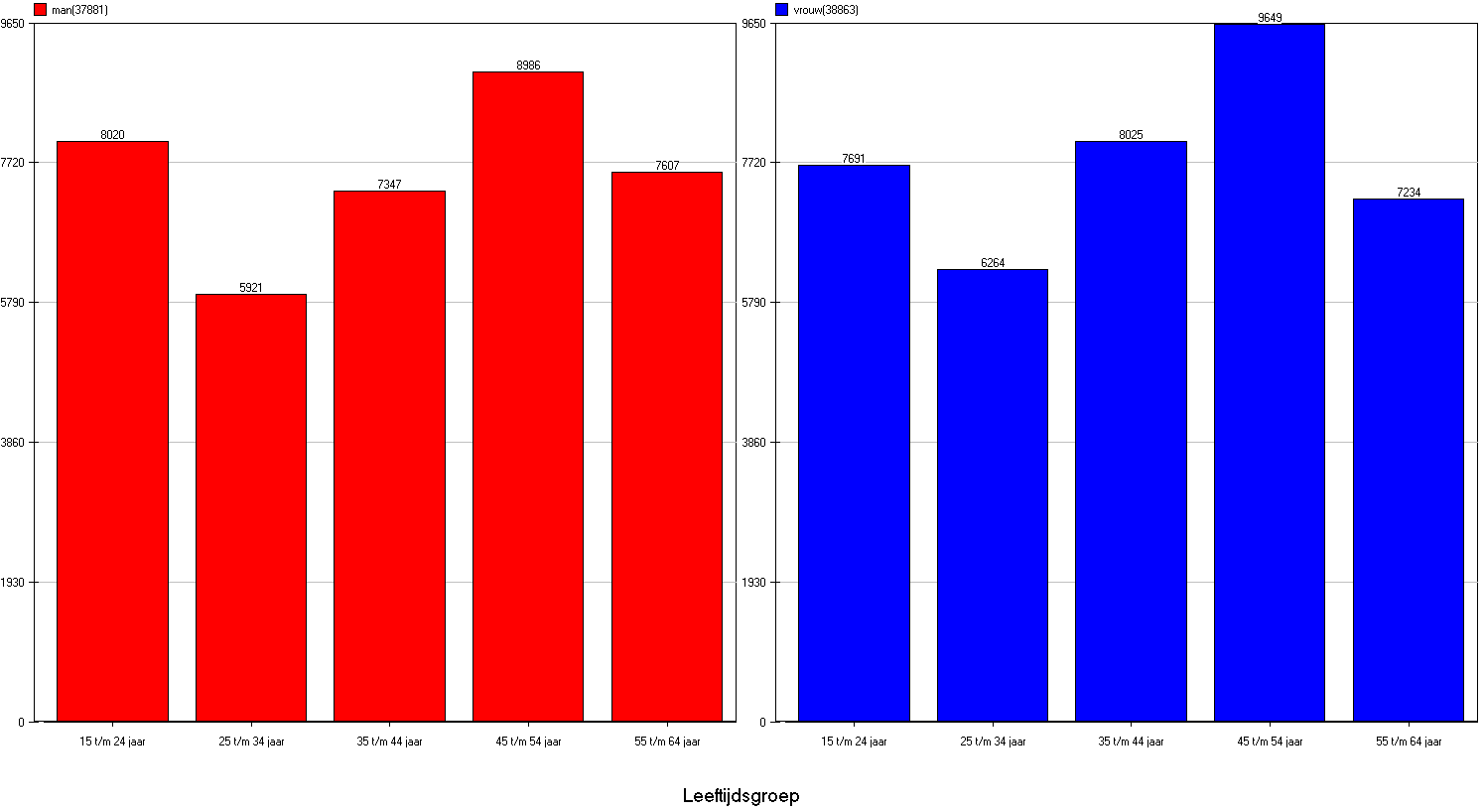 Kruistabel van opleidingsniveau met daarin percentages:Je kunt aflezen dat 27,19% hoog is opgeleid.Om na te gaan of er een verschil is tussen mannen en vrouwen kunnen we deze tabel splitsen op geslacht. Dat geeft onderstaande tabel:Je ziet dat de percentages voor mannen en vrouwen nauwelijks van elkaar verschillen, dus er is nauwelijks verschil tussen mannen en vrouwen voor wat betreft hun opleidingsniveau.Kruistabel van meer of minder willen werken en geslacht met daarin percentages:Je kunt aflezen dat 4,48% van de mannen meer wil werken.Staafdiagram van de arbeidsduur per week in procenten gesplitst op leeftijdsgroep: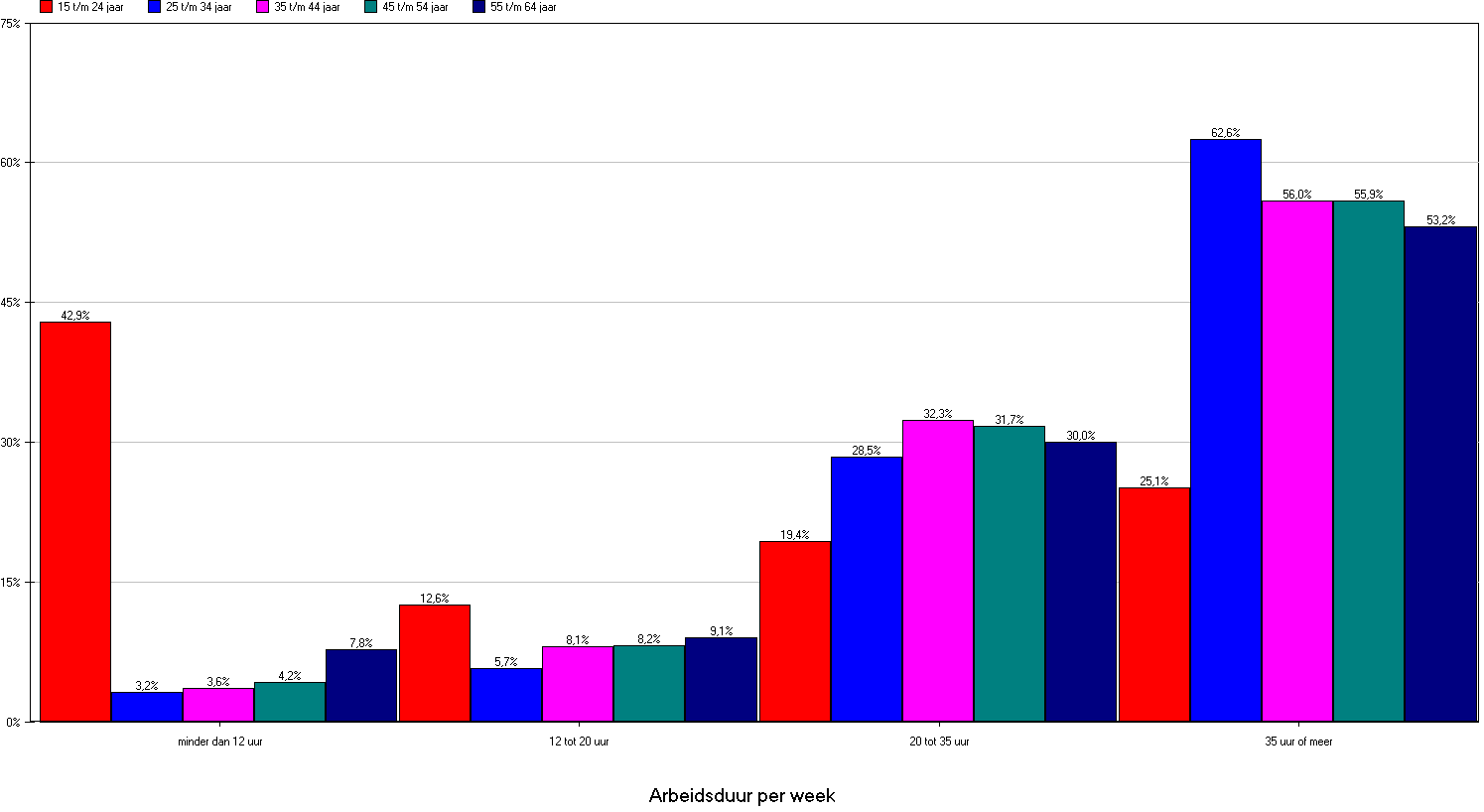 Je ziet dat de arbeidsduur per week voor jongeren anders is dan voor ouderen.
Bijvoorbeeld: 42,9% van jongeren werkt minder dan 12 uur per week; voor de ouderen is dit 7,8%. Ander voorbeeld: 25,1% van de jongeren werkt 35 uur of meer per week, voor de ouderen is dit 53,2%.Je maakt een kruistabel van onderwijsrichting en beroepsrichting met percentages en vindt daarin dat ongeveer 50% van de personen die opgeleid zijn tot leraar werken als docent of staf onderwijs.Omdat de kruistabel nogal groot is om in deze uitwerking volledig op te nemen, is hieronder eerst een selectiefilter toegepast om zo de personen te selecteren met onderwijsrichting leraren. Dit geeft een selectie van 3631 personen. Voor deze groep is een frequentietabel gemaakt van de beroepsrichting.Je kunt aflezen dat ongeveer de helft (50%) van de personen die opgeleid zijn tot leraar werkzaam is als docent of staf onderwijs. Een behoorlijk deel van de personen die opgeleid zijn tot leraar heeft geen werkkring (ongeveer 18%) en ongeveer 10% is werkzaam in de richting economisch, administratief, commercieel. LES 2Je kunt aflezen dat 9,84% minder wil werken.Maak eerst de variabele herkomst2 en selecteer daarna via het selectiefilter de werkzame en werkloze beroepsbevolking.
Maak vervolgens een frequentietabel van de beroepsbevolking gesplitst op herkomst2:Je kunt aflezen dat 11,55% van de allochtone beroepsbevolking werkloos is.
Voor de autochtone beroepsbevolking is dit 5,53%.Kentallen van leeftijd:Kentallen van arbeidsduur2:Merk op dat bij de berekening van de kentallen van arbeidsduur2 alleen gebruikt wordt gemaakt van de records waarvan een arbeidsduur2 bekend is. LES 3Selecteer eerst via het selectiefilter de beroepsbevolking.Maak vervolgens een frequentietabel van de beroepsbevolking met percentages:Van de beroepsbevolking (n = 54599) is 3551 werkloos.
De proportie werklozen in de steekproef (p) is dus 3551 / 54599 = 0,065.Het 95%-betrouwbaarheidsinterval kan berekend worden met:Dit geeft het interval [0,063; 0,067].Selecteer eerst de personen werkzaam in het onderwijs via het selectiefilter.Reken daarna de kentallen van leeftijd uit.De steekproef bestaat uit 3586 personen (n).
Het steekproefgemiddelde is 43,8 jaar () en de standaardafwijking is 12,72 (S).Het 95%-betrouwbaarheidsinterval voor de gemiddelde leeftijd in de populatie werkzaam in het onderwijs wordt gegeven door:Dit geeft het interval [43,4;44,2].LES 4Selecteer de beroepsbevolking via het selectiefilter. Maak een frequentietabel van de beroepsbevolking met percentages en splits deze op opleidingsniveau:Maak een 2x2-tabel:Volgens de vuistregels is het verschil dus gering.Selecteer personen met de beroepsrichting onderwijs en maak een cumulatieve frequentietabel van de leeftijdsgroepen:Selecteer personen met een andere beroepsrichting en maak een cumulatieve frequentietabel van de leeftijdsgroepen:Nu kun je kijken naar het cumulatieve percentageverschil: 15 t/m 24 jaar: 12,87%25 t/m 34 jaar: 7,53%35 t/m 44 jaar: 9,12%45 t/m 54 jaar: 4,41%55 t/m 64 jaar: 0%Het maximale cumulatieve percentageverschil is gelijk aan 12,87%.
Volgens de vuistregels is er dan sprake van een gering verschil.Selecteer op personen met beroepsrichting onderwijs via het selectiefilter. Reken de kentallen uit van arbeidsduur2 en splits op geslacht:De effectgrootte wordt gegeven door  Invullen geeft:Volgens de vuistregels is er dan sprake van een middelmatig verschil.LES 5De correlatiecoëfficiënt is 0,2584.
Dit duidt op een zwakke positieve lineaire samenhang tussen leeftijd en arbeidsduur.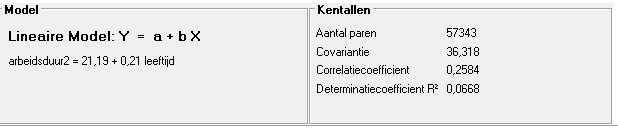 De formule voor de trendlijn is .Voor iemand van 30 jaar voorspelt deze trendlijn dus een arbeidsduur van 27,49 uur per week.Voor iemand van 58 jaar is de voorspelling 33,37 uur per week.LES 6Selecteer de beroepsbevolking via het selectiefilter en maak een frequentietabel van de beroepsbevolking met percentages:Van de beroepsbevolking is 6,5% werkloos.Splits op leeftijdsgroep:Van de jongeren is 13,44% werkloos en van de ouderen is dit 6,57%.Hef de splitsing op leeftijdsgroep op en splits op opleidingsniveau:Van de laagopgeleiden is 9,77% werkloos en van de hoogopgeleiden is dit 4,48%.Selecteer op beroepsbevolking en jongeren via het selectiefilter.Frequentietabel van beroepsbevolking en splitsen op opleidingsniveau:Selecteer van beroepsbevolking en ouderen via het selectiefilter.Frequentietabel van beroepsbevolking gesplitst op opleidingsniveau:Maak een 2x2 tabel:Het verschil ligt dus precies op de grens tussen gering en middelmatig.LES 7Frequentietabel van opleidingsniveau gesplitst op leeftijdsgroep:De uitspraak ‘jongeren zijn hoger opgeleid dan ouderen’ wordt zeker niet ondersteund.Van de jongeren is ongeveer 8% hoogopgeleid. Van de ouderen is dit ongeveer 28%.Voor de uitspraak ‘mannen zijn hoger opgeleid dan vrouwen’ is eerst onderstaande tabel gemaakt:Van de mannen is 27,91% hoogopgeleid en van de vrouwen is dit 26,48%.Om na te gaan of dit verschil gering, middelmatig of groot is, berekenen we phi.2x2-tabel:		Het verschil is dus gering.Een alternatieve uitwerking is om het maximale cumulatieve percentageverschil te berekenen.Tabel met cumulatieve percentages:Het maximale cumulatieve percentageverschil is 1,4%. Het verschil is dus gering.Er is wel een opvallend verschil voor de verschillende leeftijdsgroepen. Dit wordt zichtbaar als een kruistabel maakt voor opleidingsniveau en geslacht en deze splitst op leeftijdsgroep.Kruistabel voor leeftijdsgroep 15 t/m 24 jaar:% hoogopgeleide mannen: 6% hoogopgeleide vrouwen: 10Kruistabel voor leeftijdsgroep 25 t/m 34 jaar:% hoogopgeleide mannen: 34% hoogopgeleide vrouwen: 42Kruistabel voor leeftijdsgroep 35 t/m 44 jaar:% hoogopgeleide mannen: 35% hoogopgeleide vrouwen: 33Kruistabel voor leeftijdsgroep 45 t/m 54 jaar:% hoogopgeleide mannen: 33% hoogopgeleide vrouwen: 27Kruistabel voor leeftijdsgroep 55 t/m 64 jaar:% hoogopgeleide mannen: 33% hoogopgeleide vrouwen: 23Onder ouderen is het percentage hoogopgeleide mannen dus groter dan het percentage hoogopgeleide vrouwen, maar onder jongeren is dat andersom.§4.10	Diagnostische computertoetsOpgave 1 (3 punten)82,19% van de mensen in het gegevensbestand is dus autochtoon.Opgave 2 (3 punten)Kentallen van de variabele arbeidsduur2:De gemiddelde arbeidsduur is 29,7 uur en de standaardafwijking is 10,68 uur.Opgave 3 (4 punten)Kruistabel voor leeftijdsgroep en geslacht met optie totaal-percentages:Je kunt aflezen dat 10,02% + 8,16% = 18,18% vrouw is en jonger dan 35 jaar.Opgave 4 (6 punten)Kruistabel van beroepsrichting en geslacht met aantallen:Laten we hier aannemen dat met gezondheidszorg de beroepsrichting medisch en paramedisch wordt bedoeld.In deze beroepsrichting werken 4537 mensen, waaronder 3799 vrouwen.
Dus n=4537 en p=3799/4537=0,837.Het 95%-betrouwbaarheidsinterval voor de proportie vrouwen werkzaam in de gezondheidszorg wordt dan gegeven door:, dat is .Dus het gevraagde 95%-betrouwbaarheidsinterval is [0,826; 0,848].Opgave 5 (6 punten)Selectiefilter op beroepsrichting medisch of paramedisch.Kentallen van leeftijd:Het 95%-betrouwbaarheidsinterval voor de gemiddelde leeftijd van mensen die werkzaam zijn in de gezondheidszorg is dan:, dus [42,04; 42,76].Opgave 6 (24 punten: 8 punten per uitspraak)Selectiefilter aanhouden.ArbeidsduurWe berekenen de effectgrootte. Immers, we kijken naar het verschil tussen twee groepen
(man/vrouw) op een kwantitatieve variabele (arbeidsduur2).De effectgrootte is dan:Volgens de vuistregels is het verschil tussen de twee groepen dan groot.De uitspraak wordt dus ondersteund door de gegevens.OnderwijsniveauWe berekenen het maximale cumulatieve percentageverschil.
Immers, we kijken naar het verschil tussen twee groepen op een ordinale variabele.Frequentietabel van opleidingsniveau gesplitst op geslacht en met cumulatieve percentages:Het maximale cumulatieve percentageverschil zit bij het middenniveau en is 32,27%.Volgens de vuistregels is het verschil tussen de twee groepen dan middelmatig. De uitspraak wordt niet ondersteund door de gegevens.Proportie die meer zou willen werkenWe berekenen phi. Immers, we kijken naar het verschil tussen twee groepen op een nominale variabele met twee mogelijke uitkomsten.Frequentietabel van ‘meer of minder willen werken’ gesplitst op geslacht met percentages:Volgens de vuistregels is het verschil dan gering.
De uitspraak wordt dus niet ondersteund door de gegevens.Opgave 7 (6 punten)Gevraagde kruistabel met rijpercentages:Je ziet bijvoorbeeld dat van de mensen die 12 tot 20 uur per week werken 18,46% meer zou willen werken. Van de mensen die 20 tot 35 uur per week werken is dit 12,44% en van degenen die 35 uur of meer werken is dit 1,80%.Van de mensen die 35 uur of meer per week werken, zou 10,54% minder willen werken, terwijl dit van degenen die 12 tot 20 uur per week werken slechts 2,92% is.Kortom, de samenhang is juist beschreven.Opgave 8 (6 punten)Puntenwolk maken met leeftijd op de x-as en arbeidsduur2 op de y-as.De correlatiecoëfficiënt is -0,058.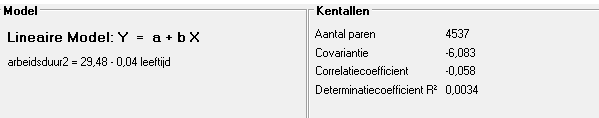 Dit duidt op een zwakke negatieve samenhang tussen leeftijd en arbeidsduur.Opgave 9 (12 punten)Selectiefilter op geslacht = vrouw.Kruistabel van onderwijsrichting en beroepsbevolking:We zien dat 3469 vrouwen een opleiding hebben genoten in de richting gezondheidszorg, sociale dienstverlening en verzorging. Dit komt overeen met ongeveer 4,5% van het totale gegevensbestand. We weten hier niet precies hoeveel mensen met een leeftijd tussen 15 en 65 in Nederland wonen, maar 4,5% hiervan lijkt inderdaad een groot arbeidspotentieel.JongensMeisjesTotaalA252550B252550Totaal5050100JongensMeisjesTotaalA303060B202040Totaal5050100JongensMeisjesTotaalA05050B50050Totaal5050100JongensMeisjesTotaalA401050B104050Totaal5050100GeringGeringGrootGrootGrootGroot00110,7230,877MiddelmatigGeringGeringGering0,145−0,150,0230,004MVTWel kleurenblind65772Niet kleurenblind535393928Totaal6004001000Non-userUserGemiddelde117,1120,6Standaardafwijking12,7712,01OpleidingsniveauFreq.Perc.Laag2456632,14Midden3108940,67Hoog2077927,19Totaal76434100%GeslachtManManVrouwVrouwOpleidingsniveauFreq.Perc.Freq.Perc.TotaalLaag1205531,971251032,3124565Midden1513040,121595941,2131089Hoog1052527,911025326,4820778Totaal37710100%38722100%76432HerkomstFreq.Perc.Autochtoon6307982,19Westers allochtoon62228,11Turken en Marokkanen25113,27Antillianen, Arubanen en Surinamers21872,85Overig niet-westerse allochtonen26773,49Onbekend700,09Totaal76746100%GeslachtManManVrouwVrouwMeer of minder willen werkenFreq.Perc.Freq.Perc.TotaalMeer willen werken16964,4827237,014419Minder willen werken20515,4120105,174061Niet meer of minder willen werken2381962,881826346,9942082Vraag niet gesteld1031527,231586740,8326182Totaal37881100%38863100%76744BeroepsrichtingFreq.Perc.Geen werkkring65418,01Docenten en staf onderwijs182850,34Agrarisch, exact230,63Technisch1263,47Transport, communicatie en verkeer511,40Medisch en paramedisch1002,75Economisch, administratief, commercieel37510,33Juridisch, bestuurlijk, openbare orde, taal en cultuur671,85Gedrag en maatschappij1193,28Persoonlijke en sociale verzorging1614,43Management en algemeen1072,95Onbekend200,55Totaal3631100%Meer of minder willen werkenFreq.Perc.Meer willen werken3228,98Minder willen werken3539,84Niet meer of minder willen werken263773,54Vraag niet gesteld2747,64Totaal3586100%HERKOMST2AllochtoonAllochtoonAutochtoonAutochtoonBeroepsbevolkingFreq.Perc.Freq.Perc.TotaalWerkzame beroepsbevolking780688,454318194,4750987Werkloze beroepsbevolking101911,5525295,533548Niet beroepsbevolking00,0000,000N.v.t.00,0000,000Totaal8825100%45710100%54535VariabeleLEEFTIJDAantal waarnemingen76746Gemiddelde40,6Mediaan40,0Modus50Minimum20Maximum60SDn-114,11SDn14,11VARn-1199,02VARn100,02Maximum60VariabeleARBEIDSDUUR2Aantal waarnemingen57343Gemiddelde29,7Mediaan38Modus38Minimum6Maximum38SDn-110,68SDn10,68VARn-1114,14VARn114,14BeroepsbevolkingFreq.Perc.Werkzame beroepsbevolking5104893,50Werkloze beroepsbevolking35516,50Niet beroepsbevolking00,00N.v.t.00,00Totaal54599100%VariabeleLEEFTIJDAantal waarnemingen3586Gemiddelde43,8Mediaan50,0Modus50Minimum20Maximum60SDn-112,72SDn12,72VARn-1161,92VARn161,88OpleidingsniveauLaagLaagMiddenMiddenHoogHoogBeroepsbevolkingFreq.Perc.Freq.Perc.Freq.Perc.TotaalWerkzame beroepsbevolking1140390,232209193,661731895,5250812Werkloze beroepsbevolking12359,7714966,348134,483544Niet beroepsbevolking00,0000,0000,000N.v.t.00,0000,0000,000Totaal12638100%23587100%18131100%54356LaagHoogTotaalWerkzaam114031731828721Werkloos12358132048Totaal126381813130769LeeftijdsgroepFreq.Perc.Cumul.Cumul.%15 t/m 24 jaar2948,202948,2025 t/m 34 jaar75220,97104629,1735 t/m 44 jaar66418,52171047,6945 t/m 54 jaar103228,78274276,4655 t/m 64 jaar84423,543586100,00Totaal3586100%3586100%LeeftijdsgroepFreq.Perc.Cumul.Cumul.%15 t/m 24 jaar1541721,071541721,0725 t/m 34 jaar1143315,632685036,7035 t/m 44 jaar1470920,114155956,8145 t/m 54 jaar1760424,065916380,8755 t/m 64 jaar1399719,1373160100,00Totaal73160100%73160100%GeslachtManVrouwAantal waarnemingen13022284Gemiddelde32,727,1Mediaan38,028,0Modus3828Minimum66Maximum3838SDn-18,579,36SDn8,579,35VARn-173,5287,55VARn73,4687,51BeroepsbevolkingFreq.Perc.Werkzame beroepsbevolking5104893,50Werkloze beroepsbevolking35516,50Niet beroepsbevolking00,00N.v.t.00,00Totaal54599100%Leeftijds-
groep15 t/m 24 jaar15 t/m 24 jaar25 t/m 34 jaar25 t/m 34 jaar35 t/m 44 jaar35 t/m 44 jaar45 t/m 55 jaar45 t/m 55 jaar55 t/m 65 jaar55 t/m 65 jaarBeroeps-
bevolkingFreq.Perc.Freq.Perc.Freq.Perc.Freq.Perc.Freq.Perc.TotaalWerkzame beroeps-
bevolking552186,561004993,951258694,721485995,01803393,4351048Werkloze beroeps-
bevolking85713,446476,057025,287804,995656,573551Niet beroeps-
bevolking00,0000,0000,0000,0000,000N.v.t.00,0000,0000,0000,0000,000Totaal6378100%10696100%13288100%15639100%8598100%54599OpleidingsniveauLaagLaagMiddenMiddenHoogHoogBeroepsbevolkingFreq.Perc.Freq.Perc.Freq.Perc.TotaalWerkzame beroepsbevolking1140390,232209193,661731895,5250812Werkloze beroepsbevolking12359,7714966,348134,483544Niet beroepsbevolking00,0000,0000,000N.v.t.00,0000,0000,000Totaal12638100%23587100%18131100%54356OpleidingsniveauLaagLaagMiddenMiddenHoogHoogBeroepsbevolkingFreq.Perc.Freq.Perc.Freq.Perc.TotaalWerkzame beroepsbevolking186581,51290589,2573689,875506Werkloze beroepsbevolking42318,4935010,758310,13856Niet beroepsbevolking00,0000,0000,000N.v.t.00,0000,0000,000Totaal2288100%3255100%819100%6362LaagLaagMiddenMiddenHoogHoogBeroepsbevolkingFreq.Perc.Freq.Perc.Freq.Perc.TotaalWerkzame beroepsbevolking223993,10291492,74283194,307984Werkloze beroepsbevolking1666,902287,261715,70565Niet beroepsbevolking00,0000,0000,000N.v.t.00,0000,0000,000Totaal2405100%3142100%3002100%8549Jong-laagOud-hoogTotaalWerkzaam186528314696Werkloos423171594Totaal228830025290Leeftijds-
groep15 t/m 24 jaar15 t/m 24 jaar25 t/m 34 jaar25 t/m 34 jaar35 t/m 44 jaar35 t/m 44 jaar45 t/n 54 jaar45 t/n 54 jaar55 t/m 64 jaar55 t/m 64 jaarOpleidings-
niveauFreq.Perc.Freq.Perc.Freq.Perc.Freq.Perc.Freq.Perc.TotaalLaag828052,76230718,99346422,66511327,57540236,6024566Midden616739,30519342,74665043,50787642,47520335,2531089Hoog12467,94465138,28517333,84555429,95415528,1520779Totaal15693100%12151100%15287100%18543100%14760100%76434GeslachtManManVrouwVrouwOpleidingsniveauFreq.Perc.Freq.Perc.TotaalLaag1205531,971251032,3124565Midden1513040,121595941,2131089Hoog1052527,911025326,4820778Totaal37710100%38722100%76432ManVrouwTotaalNiet hoog271852846955654Hoog105251025320778totaal377103872276432ManVrouwVerschilLaag32,032,30,3Midden72,173,51,4Hoog1001000GeslachtGeslachtOpleidingsniveauManVrouwTotaalLaag443738438280Midden308730806167Hoog4857611246Totaal8009768415693GeslachtGeslachtOpleidingsniveauManVrouwTotaalLaag126010472307Midden261725765193Hoog202926224651Totaal5906624512151GeslachtGeslachtOpleidingsniveauManVrouwTotaalLaag174617183464Midden302236286650Hoog253326395172Totaal7301798515286GeslachtGeslachtOpleidingsniveauManVrouwTotaalLaag235327595112Midden359942777876Hoog298225725554Totaal8934960818542GeslachtGeslachtOpleidingsniveauManVrouwTotaalLaag225931435402Midden280523985203Hoog249616594155Totaal7560720014760HerkomstFreq.Perc.Autochtoon6307982,19Westers allochtoon62228,11Turken en Marokkanen25113,27Antillianen, Arubanen en Surinamers21872,85Overig niet-westerse allochtonen26773,49Onbekend700,09Totaal76746100%VariabeleARBEIDSDUUR2Aantal waarnemingen57343Gemiddelde29,7Mediaan38Modus38Minimum6Maximum38SDn-110,68SDn10,68VARn-1114,14VARn114,14GeslachtGeslachtLeeftijdsgroepManVrouwTotaal15 t/m 24 jaar10,45%10,02%20,47%25 t/m 34 jaar7,72%8,16%15,88%35 t/m 44 jaar9,57%10,46%20,03%45 t/m 54 jaar11,71%12,57%24,28%55 t/m 64 jaar9,91%9,43%19,34%Totaal49,36%50,64%100%GeslachtGeslachtBeroepsrichtingManVrouwTotaalGeen werkkring79391187619815Docenten en staf onderwijs130222843586Agrarisch, exact13504871837Technisch86708359505Transport, communicatie en verkeer27355743309Medisch en paramedisch73837994537Economisch, administratief, commercieel9560985519415Juridisch, bestuurlijk, openbare orde, taal en cultuur15489832531Gedrag en maatschappij78517952580Persoonlijke en sociale verzorging160153286929Management en algemeen11536761829Onbekend500371871Totaal378813886376744VariabeleLEEFTIJDAantal waarnemingen4537Gemiddelde42,4Mediaan40Modus50Minimum20Maximum60SDn-112,09SDn12,09VARn-1146,15VARn146,11GeslachtManVrouwAantal waarnemingen7383799Gemiddelde34,726,4Mediaan38,028Modus3828Minimum66Maximum3838SDn-16,748,36SDn6,738,36VARn-145,4069,88VARn45,3469,86GeslachtManManManManVrouwVrouwVrouwVrouwOpleidings-
niveauFreq.Perc.Cumul.Cum.%Freq.Perc.Cumul.Cum.%TotaalLaag395,28395,282466,492466,49285Midden20527,7824433,06223058,84247665,332435Hoog49466,94738100,00131434,673790100,001808Totaal738100%738100%3790100%3790100%4528GeslachtManManVrouwVrouwMeer of minder willen werkenFreq.Perc.Freq.Perc.TotaalMeer willen werken506,7839110,29441Minder willen werken618,272656,98326Niet meer of minder willen werken60782,25289276,133499Vraag niet gesteld202,712516,61271Totaal738100%3799100%4537Arbeidsduur
per weekMeer willen werkenMinder willen werkenNiet meer of minder willen werkenVraag niet gesteldTotaalMinder dan
12 uur100,00 %100 %12 tot 20 uur18,46%2,92%78,46%0,15%100%20 tot 35 uur12,44%7,41%79,90%0,25%100%35 uur
of meer1,80%10,54%87,34%0,33%100%TotaalBeroepsbevolkingBeroepsbevolkingBeroepsbevolkingBeroepsbevolkingOnderwijsrichtingWerkzame beroepsbevolkingWerkloze beroepsbevolkingNiet beroepsbevolkingN.v.t.TotaalAlgemeen4640560691012110Leraren1774755372386Sociale wetenschappen, communicatie en kunst18571355862578Economie, commercieel, management en administratie411233713265775Juridisch, bestuurlijk, openbare orde6082797732Wiskunde, natuurwetenschap, informatica38124126531Techniek649803251054Agrarisch en milieu29429115438Gezondheidszorg, soc. dienstverlening en verzorging7725435346911629Horeca, toerisme, vrije tijd, transport en logistiek777662171060Onbekend33832200570Totaal23155180013908038863